点睛网网络培训基本操作流程    一、PC端操作    1、账号密码     用户账号为律师执业证号，初始密码为身份证号后六位 。请登录后及时修改密码，以防他人冒用；律所管理账号为律所执业许可证号，密码为执业许可证后六位。
     2、登录平台     律协官网登录    打开神州律师网www.zjbar.com网址，在网站首页左侧中部找到“网络培训”，输入账号密码登录平台。    点睛官网登录    打开浏览器，输入点睛网官网www.dianjingyun.com，选择“律师学院”，网站首页右上角点击“登录”，输入账号密码登录平台。     3、在线选课     学员登录到个人中心，点击网站左侧“选课中心”。页面自动跳转到选课界面，点击课程之后的“查看”，可查看师资简介、课程简介、课程大纲、课程评论等信息，再点击“立刻选课***点币”，再“确定选课”即可；或者直接点击课程之后的“选课”，再“确定选课”即可。     4、在线听课     学员按如上步骤登录，进入用户听课界面，点击网页左边“听课中心”，再点击课程之后的“课件”，点击“播放”。     5、查看进度     学员登录，进入到听课中心页面，点击网页左侧“进度统计”。请根据需求查看并打印结业证书，点击“打证书”。未完成协会要求课时，仅可查看明细，无法打印证书。     6、修改信息     学员登录个人中心，进入到听课中心页面，点击网页左侧“修改密码”。输入旧新密码，点击“保存”。    如上操作，点击“个人信息”，再点击“修改头像”或点击“修改信息”，最后点击“保存”。    二、 APP端操作     1、下载安装（请扫描下方二维码下载安装APP）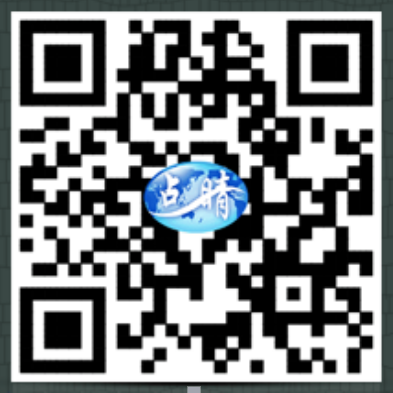      2、登录账号     学员在手机、平板电脑桌面查找“点睛网”图标，请点击图标，选择“律师”身份，请点击下方“听课”，输入账号密码，点击“登录”。     3、在线选课     点击APP上方“点视”，根据个人需求选择学习课程。点击课程名称，在左下方点击“***点币”，点击“选课”即可。（该课程未显示点币，表示课程已经开通，不必再选）     4、在线听课     点击APP下方“听课”，再选择课程，点击“小三角”开始听课。点击听课页面的耳机和小三角可在音频和视频间切换，系统默认打开为视频。     5、查看进度     点击APP下方“我的”，再点击“进度统计”查看。     6、信息修改 用户登录，点击APP右下角“我的”，找到“用户中心”，可修改个人头像、密码、绑定邮箱和手机。特别注意：浙江律师点睛网学习课时非学习高峰时间阶段（一般为每年5-10月）原则上个人学习课时每月对接一次；学习高峰时间段学习课时每天对接一次，即当天学习课时第二天在神州网上可查看到。    三、点睛联系1、联系人：邱娟娟、史丽丽、李晓芳2、客服电话：010-62212471、18610718109（微信同号）3、客服QQ：28502812554、客服QQ群：120365052、2577481585、客服邮箱：dianjingkefu@zfwx.com 